Załącznik Nr 4 do zapytania ofertowegoTABLICA NR 5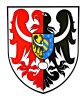 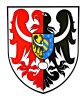 Zakres i parametry tablicy informacyjnej Rozmiar: wymiary tablic 40 cm wysokości i 60 cm szerokości.Wykonanie:Blacha aluminiowa (typu DIBOND), szczotkowana.Elementy graficzne nadrukowane emaliowane lub naklejone z folii samoprzylepnej.Herb zgodnie ze wzorem zamieszczonym na wzorze tablicy.